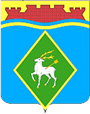 РОССИЙСКАЯ ФЕДЕРАЦИЯРОСТОВСКАЯ ОБЛАСТЬМУНИЦИПАЛЬНОЕ ОБРАЗОВАНИЕ «БЕЛОКАЛИТВИНСКОЕ ГОРОДСКОЕ ПОСЕЛЕНИЕ»АДМИНИСТРАЦИЯ БЕЛОКАЛИТВИНСКОГО ГОРОДСКОГО ПОСЕЛЕНИЯПОСТАНОВЛЕНИЕот 18.11.2023 № 550г.  Белая КалитваО внесении изменений в постановление Администрации Белокалитвинского городского поселения от 28 ноября 2013 № 251В соответствии с Федеральным законом от 27.07.2010 № 190 «О теплоснабжении», постановлением Правительства Российской Федерации от 22.02.2012 № 154 «О требованиях к схемам теплоснабжения, порядку их разработки и утверждения», постановлением Правительства Российской Федерации от 08.08.2012 №808 «Об организации теплоснабжения в Российской Федерации и о внесении изменений в некоторые акты Правительства Российской Федерации» и в связи с реорганизацией с 01.07.2022 акционерного общества «Донэнерго» филиала Тепловые сети Белокалитвинского района тепловых сетей, в целях эффективного и безопасного функционирования системы теплоснабжения Белокалитвинского городского поселения, Администрация Белокалитвинского городского поселения п о с т а н о в л я е т :Внести изменения в постановление Администрации Белокалитвинского городского поселения от 28 ноября 2013 года № 251 «Об утверждении схемы теплоснабжения Белокалитвинского городского поселения», изложив схему теплоснабжения Белокалитвинского городского поселения в новой редакции, согласно приложениям к настоящему постановлению.«Присвоить статус единой теплоснабжающей организации обществу с ограниченной ответственностью «Донэнерго Тепловые сети» Белокалитвинский район тепловых сетей и обществу с ограниченной ответственностью «Распределённая генерация» и определить, что зоной деятельности единой теплоснабжающей организации является территория муниципального образования «Белокалитвинское городское поселение»». Настоящее постановление вступает в силу с момента подписания и подлежит официальному опубликованию и размещению на официальном сайте Администрации Белокалитвинского городского поселения.Контроль за выполнением настоящего постановления возложить на заместителя главы Администрации Белокалитвинского городского поселения А.А. Стацуру.Верно:Начальник общего отдела                                                          М.В.БаранниковаГлава Администрации Белокалитвинского городского поселенияН.А. Тимошенко